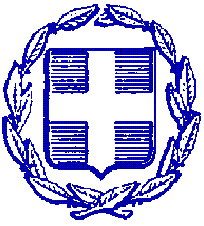         ΕΛΛΗΝΙΚΗ ΔΗΜΟΚΡΑΤΙΑ        ΠΕΡΙΦΕΡΕΙΑ ΗΠΕΙΡΟΥ        ΓΕΝΙΚΗ Δ/ΝΣΗ ΔΗΜΟΣΙΑΣ ΥΓΕΙΑΣ &        ΚΟΙΝΩΝΙΚΗΣ ΜΕΡΙΜΝΑΣ      Δ/ΝΣΗ ΚΟΙΝΩΝΙΚΗΣ ΜΕΡΙΜΝΑΣΑΝΑΚΟΙΝΩΣΗ Δίκτυο Κοινωνικής Αλληλεγγύης Περιφέρειας Ηπείρου ΣΥΓΚΕΝΤΡΩΣΗ ΑΝΘΡΩΠΙΣΤΙΚΗΣ ΒΟΗΘΕΙΑΣ ΓΙΑ ΤΟΥΣ ΠΛΗΓΕΝΤΕΣ ΑΠΟ ΤΙΣ ΠΛΗΜΜΥΡΕΣ ΣΤΗΝ ΠΕΡΙΦΕΡΕΙΑ ΘΕΣΣΑΛΙΑΣ Τα είδη που είναι απαραίτητα είναι τα κάτωθι : (ΠΑΡΑΚΑΛΟΥΜΕ ΝΑ ΕΙΝΑΙ ΚΑΘΑΡΑ ΚΑΙ ΣΕ ΚΑΛΗ ΚΑΤΑΣΤΑΣΗ) 1. ΞΗΡΑ ΤΡΟΦΙΜΑ ΜΑΚΡΑΣ ΔΙΑΡΚΕΙΑΣ ( Ενδεικτικά αναφέρουμε)       ΓΑΛΑ ΜΑΚΡΑΣ ΔΙΑΡΚΕΙΑΣ -ΔΗΜΗΤΡΙΑΚΑ -ΣΝΑΚ     ΠΑΞΙΜΑΔΙΑ – ΦΡΥΓΑΝΙΕΣ – ΜΠΙΣΚΟΤΑ -ΓΛΥΚΙΣΜΑΤΑ     ΨΩΜΙ ΤΟΣΤ ΚΑΙ ΑΛΛΑ ΑΡΤΟΣΚΕΥΑΣΜΑΤΑ-     ΚΟΝΣΕΡΒΕΣ ΚΑΙ ΤΥΠΟΠΟΙΗΜΕΝΑ ΤΡΟΦΙΜΑ –     ΖΥΜΑΡΙΚΑ -ΟΣΠΡΙΑ- ΖΑΧΑΡΗ -ΧΥΜΟΥΣ   2. ΕΜΦΙΑΛΩΜΕΝΟ ΝΕΡΟ 3. ΕΙΔΗ ΑΤΟΜΙΚΗΣ ΥΓΙΕΙΝΗΣ- ΚΑΘΑΡΙΣΤΙΚΑ     ΧΑΡΤΙΚΑ – ΑΠΟΡΡΥΠΑΝΤΙΚΑ –     ΠΑΝΕΣ ΓΙΑ ΒΡΕΦΗ – ΓΙΑ ΕΝΗΛΙΚΕΣ     ΟΔΟΝΤΟΚΡΕΜΕΣ- ΣΑΠΟΥΝΙΑ 4. ΥΓΕΙΟΝΟΜΙΚΟ ΚΑΙ ΦΑΡΜΑΚΕΥΤΙΚΟ ΥΛΙΚΟ 5. ΕΝΤΟΜΟΑΠΩΘΗΤΙΚΑ   (ΓΙΑ ΚΟΥΝΟΥΠΙΑ ΚΛΠ) ΠΑΡΑΚΑΛΟΥΜΕ ΟΧΙ ΡΟΥΧΙΣΜΟΣ ΚΑΙ ΚΛΙΝΟΣΚΕΠΑΣΜΑΤΑΜΕΧΡΙ ΝΕΟΤΕΡΗΣ ΑΝΑΚΟΙΝΩΣΗΣΠΑΡΑΔΟΣΗ ΣΤΗΝ ΔΙΕΥΘΥΝΣΗ ΚΟΙΝΩΝΙΚΗΣ ΜΕΡΙΜΝΑΣ ΠΕΡΙΦΕΡΕΙΑΣ ΗΠΕΙΡΟΥ   ΙΣΟΓΕΙΟ ΔΙΟΙΚΗΤΗΡΙΟΥ,  ΓΡΑΦΕΙΑ :   63-64-66 